Respect and ToleranceTreat others with respect and fairnessUnderstand different people have different strengths/weaknessDisplay good sportsmanship and etiquetteRespect other people’s views and actions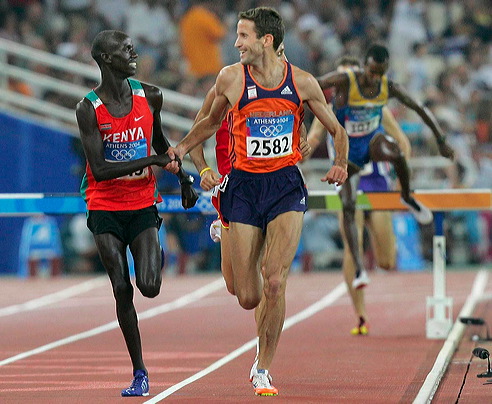 